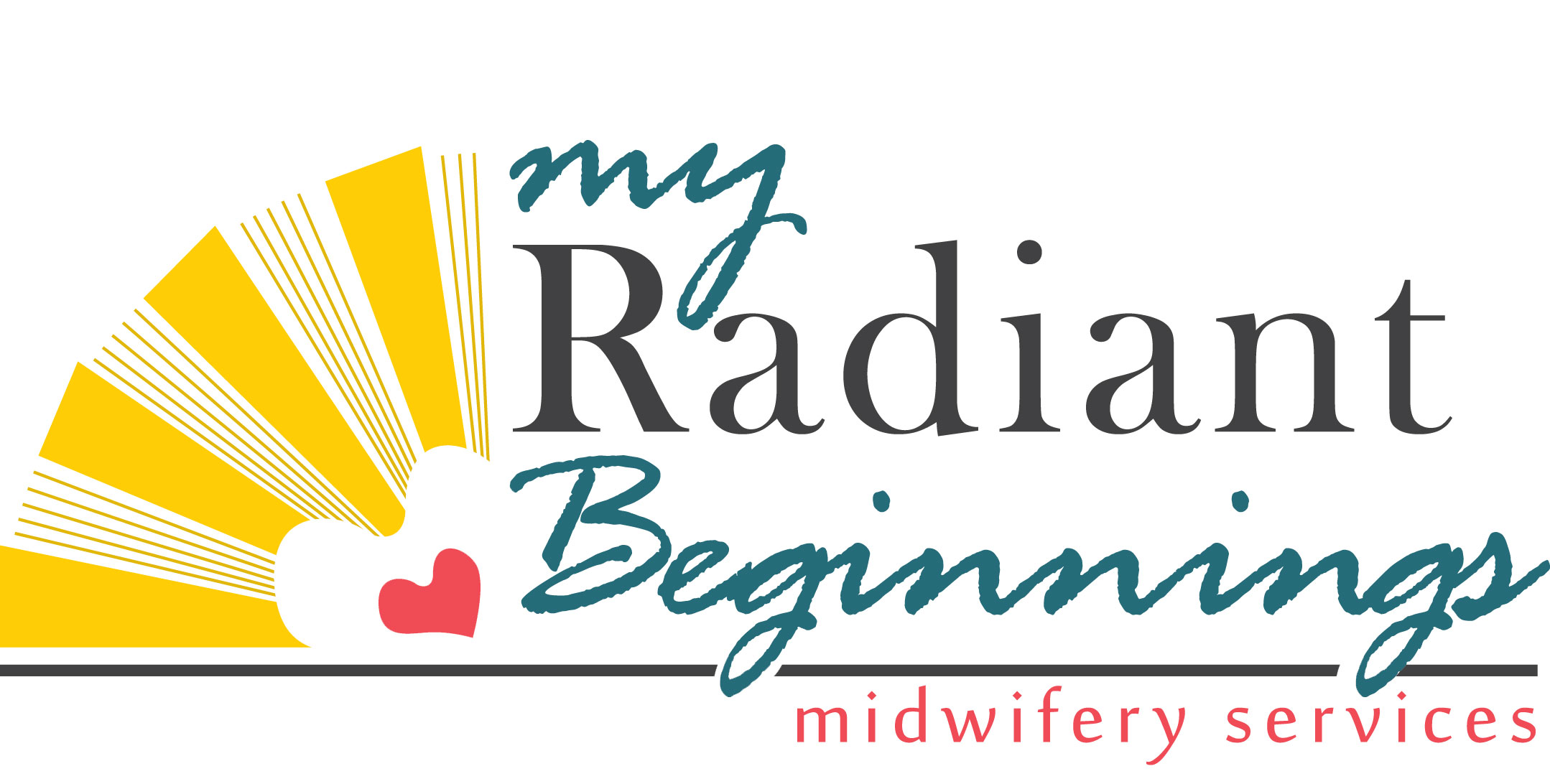 Documentation of Information Texas Law Requires Pregnant Women Receivehttp://www.myradiantbeginnings.com/resources.htmlIn compliance with Texas Health and Safety Code, Chapter 81, Section 81.090, “Serologic Testing During Pregnancy,” effective January 1, 2010 I have received from my midwife a copy of:______  If You are Pregnant or Think You May be Pregnant, You Need to Know about HIV ______  Pregnant?  Protect Your Baby from Syphilis______  If You are Pregnant or Think You May be Pregnant, You Need to Know about Vaccine-Preventable Diseases (Hep B & Rubella)In compliance with Texas law (HB 3336), effective June 17, 2011, I have received from my midwife a copy of:______  Information for Parents of Newborn Children______  The Guide:  A listing of non-profit mental health services for Harris CountyIn compliance with Texas law (HB 709), effective 2007, I have received from my midwife a copy of:______  Information on Umbilical Cord Blood Banking and Donation In compliance with Texas law (HB 1240), effective September 1, 2009, I have received from my midwife a copy of:______  A Parent’s Guide to Raising Healthy, Happy ChildrenAll of the above resources are linked on my website at the url listed above.  Please take your time to read through the information.  Your signature indicates I have made you aware of this information and provided you with access to it.________________________________________________________________Client’s Name (Printed & Signed)						Date